Fact Find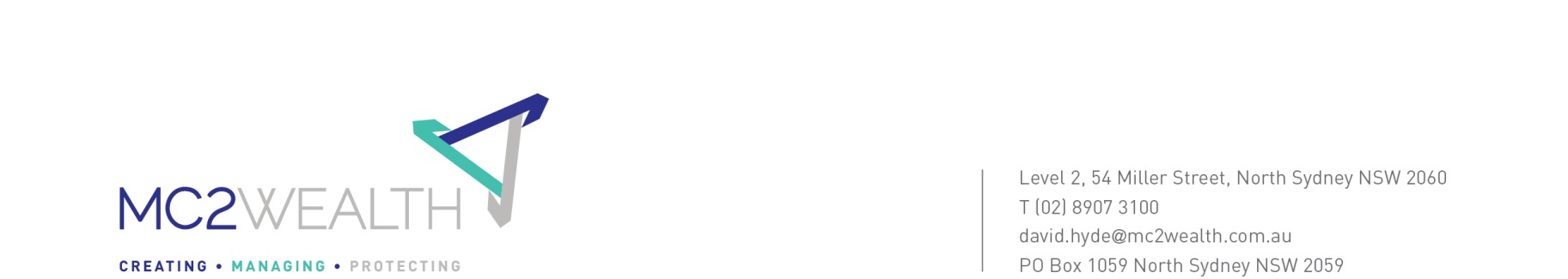 Private and confidential Client 1Client 2Adviser detailsImportantThe Corporations Act requires that a financial adviser making a recommendation must have reasonable grounds for making that recommendation. This means that we must conduct an appropriate assessment of your investment objectives, financial situation and particular needs.The information requested in the pages that follow is necessary for the establishment of a reasonable basis upon which a recommendation can be made and it will be used solely for that purpose.Any advice provided to you may be inappropriate if it is based on incomplete or inaccurate information. You should consider 
the appropriateness of the advice if that is the case and consider your own circumstances before acting on any advice provided.InstructionsThis document is a summary of the information we hold in relation to your personal and financial position. Please review this document carefully and confirm that the information contained within provides an adequate summary of your current circumstances and clearly reflects the needs, goals and objectives which you feel we should be aware of when forming our advice.Where we hold inaccurate or outdated information in relation to any aspect of your personal and 
financial position, we encourage you to contact us at your earliest convenience so that we may update 
our records. We would also encourage you to contact our office if there are any other matters which you 
would like to bring to our attention which are not specifically noted within this document.Please contact our office if you should have any questions in relation to this document or any aspect 
of your financial planning needs.Personal information summaryChildren/dependantsProfessional advisers* Please refer to the TFN Authority on page 17 of this Fact Find.Contact detailsClient notesNeeds, goals and objectivesShort termMedium termLong termIncome requirementsPlanned major expenditureFuture Changes to Your Situation Are you aware of any future changes to your financial or personal situation that could potentially impact the advice we provide? Examples might include future study or a career change, financial assistance for children, parents that need help as they age, your own expected longevity or leaving a legacy to loved ones.EmploymentPackageDuty splitRetirementEmployment notesCentrelink/DVAGiftingCentrelink/DVA notesEstate planningEstate beneficiariesDeath benefit nomination(s)Expected inheritance(s)Estate planning notesPrivate health insurancePrivate health insurance notesGeneral insuranceGeneral insurance notesPersonal risk insuranceCover summaryPolicy specificationsRisk insurance notesCash flow position (source of funds) IncomeExpensesCash flow summaryLifestyle assetsLifestyle asset notesLiabilitiesLiability notesSuperannuation (source of wealth)Accumulation/Defined benefit fundsRetirement income streamsSuperannuation notesAnnuitiesInvestment portfolio (source of wealth)Related self-managed superannuation fundFund membersSMSF notesRelated companyDirectorsCompany notesPlease refer to the TFN Authority on page 17 of this Fact Find.Related trustTrustees#	Beneficial owner is defined as an individual (a natural person or persons) who ultimately owns or controls (directly or indirectly) the customer.	For the purposes of determining a beneficial owner, ownership means owning 25 per cent or more of the customer.Trust notesRelated partnershipBusiness partnersPartnership notes* Please refer to the TFN Authority on page 17 of this Fact Find.Your client profilePolitically exposed persons (PEP)Additional informationUse this field to record details of your assessment of the client’s Politically Exposed status, or to capture any other relevant information.Client acknowledgement and declarationsNotesOffice use onlyADVISER USE ONLYYour client profileScope of adviceAdviser: Please ensure all sections of the fact find are completed. Do not leave any sections blank. If a question is not answered because the topic is not in scope, indicate as such on that page. If a question is relevant to the scope, and information has not been provided, explain why on the following pages. For all advice areas that are relevant and in scope, please ensure the sub-advice areas are completed on the following pages.ADVISER USE ONLYInsuranceSuperannuationRetirement incomeEstate planningInvestmentCash flow managementAged careSocial SecurityDebt managementADVISER USE ONLYVulnerable clients*Reaching age 85 does not automatically make a client vulnerable. Your reasoning for whether a person over age 86 is vulnerable or not needs to be outlined below.Additional informationUse this field to record details of your assessment of the client’s vulnerability status, or to capture any other relevant information.Title
(Dr/Mr/Mrs/Ms/Miss)
SurnameGiven name(s)Date completed//Title
(Dr/Mr/Mrs/Ms/Miss)
SurnameGiven name(s)Date completed//Adviser nameAdviser profile
version date//FSG version date//Date FSG supplied
to client//Client 1Client 2Title
(Dr/Mr/Mrs/Ms/Miss)SurnameGiven name(s)Preferred nameNationalityResident statusTax residentGenderMarital statusDate of birth////AgeRetirement ageAge pension agePreservation ageHealthSmoker?Tax file number*––––TFN authorityABN (if applicable)––––––NameRelationshipDate of birthAgeFinancially dependentSupport to ageTypeCompany nameContact nameTelephoneAccountant SolicitorInsurance agentStockbrokerOtherClient 1Client 2Residential addressSuburbState and postcodeMailing address  
(if different from above)SuburbState and postcodeTelephone (work)Telephone (home)Telephone (mobile)FaxEmail addressPreferred method 
of contactDo you have a computer and internet access? Yes 	 No Yes 	 NoIf ‘yes’, are you happy 
to receive information online? Yes 	 No Yes 	 NoPriorityTimeframeDescriptionAmountPriorityTimeframeDescriptionAmountPriorityTimeframeDescriptionAmountClient 1Client 2Cash reserve required Income required – 
now Income required –retirementTypeDescriptionTimeframeFrequencyAmountClient 1Client 2Employment statusOccupationJob titleEmployer nameEmployment start date////Employment end date////Hours worked per weekNext salary review date////Salary (pa)Super contribution rateSalary sacrifice (super)Salary sacrifice (other)AdministrativeSupervisoryTravelManualRetirement date////Years until retirementAge at retirementClient 1Client 2Benefits receivedSeniors health cardCentrelink relationship no.DVA file no.Housing statusAge pension ageTo whomType of giftWhenAmountClient 1Client 2Will exists?Is Will current?Date of Will////Location of Will?Executor(s)Testamentary trust?Power of attorney?Enduring guardian appointed?Funeral plan?BenefactorBeneficiaryAge of entitlementNotesFund/OwnerType of nominationBeneficiaryDate signedDate of expiryClient 1Client 2Expected inheritance?Estimated valueType of assetClient 1Client 2Current health Fair	 Good	 Excellent  Fair	 Good	 ExcellentCover under private policyCover under group policyPolicy no.Owner(s)DetailsUnderwriterRenewal dateCover typePremium (frequency)Policy no.Owner(s)DetailsUnderwriterRenewal dateCover typePremium (frequency)Motor vehicleMotor vehicleMotor vehicleMotor vehicleMotor vehicleMotor vehicleMotor vehicleHome and contentsHome and contentsHome and contentsHome and contentsHome and contentsHome and contentsHome and contentsOtherOtherOtherOtherOtherOtherOtherPolicy no.UnderwriterPolicy nameLifeTPDTraumaIncome protectionBusiness expenseTotalPolicy no.Life and amountTypeRenewal dateIssue statusStand alone?Buy back?Reinstate
-ment?Waiting periodBenefit periodVia superPremiumLifeLifeLifeLifeLifeLifeLifeLifeLifeLifeLifeLifen/an/an/an/an/an/an/an/an/an/an/an/an/an/an/aTPDTPDTPDTPDTPDTPDTPDTPDTPDTPDTPDTPDn/an/an/an/an/an/aTraumaTraumaTraumaTraumaTraumaTraumaTraumaTraumaTraumaTraumaTraumaTrauman/an/an/an/an/an/an/an/an/aIncome protectionIncome protectionIncome protectionIncome protectionIncome protectionIncome protectionIncome protectionIncome protectionIncome protectionIncome protectionIncome protectionIncome protectionn/an/an/an/an/an/an/an/an/aBusiness expenseBusiness expenseBusiness expenseBusiness expenseBusiness expenseBusiness expenseBusiness expenseBusiness expenseBusiness expenseBusiness expenseBusiness expenseBusiness expensen/an/an/an/an/an/an/an/an/an/an/an/aOwnerDescriptionRegular amountFrequencyAnnual amountTotal income:$OwnerDescriptionRegular amountFrequencyAnnual amountTotal income:$WeeklyFortnightlyMonthlyAnnuallyIncomeExpensesSurplus/DeficitOwnerTypeDescriptionValueTotal lifestyle assets:$OwnerDescriptionDeductible %P & I/
interest onlyInterest rateRepayment amountOutstanding balanceDeductibleTotal deductible:Total deductible:Total deductible:Total deductible:Total deductible:Total deductible:$Non-deductibleTotal non-deductible:Total non-deductible:Total non-deductible:Total non-deductible:Total non-deductible:Total non-deductible:$Client 1Client 2PhaseEmployer contribution rateEmployee contributions (pre-tax)Employee contributions (post-tax)OwnerDescriptionDate of balanceTaxable componentTax-free componentTotal balanceTotal:OwnerDescriptionBalanceTax-free portionPayment typePayment amountCentrelink
DeductibleTotal:OwnerDescriptionIncome amountTermIncome escalationComplyingRCVTotal:$OwnerInvestment nameInvestment codeUnitsMarket valueTotal:Fund nameInvestment assetsTax file number*––Trustee typeNameDate of birthPhaseFund balance1234Company nameInvestment assetsTrading nameCompany typeABN–––TFN*––NameKey person1234Trust nameInvestment assetsTax file number*––Trustee typeNameTypeTFN1234Beneficial owner#Partnership nameInvestment assetsTax file number*––Partnership typeNameType		Percentage1234Client 1Client 2Is the client a politically exposed person? No	 Yes (provide details below) No	 Yes (provide details below)Date of PEP reviewPEP category Domestic PEP Foreign PEP Domestic PEP Foreign PEPPEP type PEP PEP associate PEP close family PEP related entity Legal entity associated with PEP PEP PEP associate PEP close family PEP related entity Legal entity associated with PEPClient 1Client 2Client declarationBy completing and signing the declaration on the following page, I declare the followingI/We declare that the information provided in this fact find is complete and accurate to the best of my/our knowledge (except where I/we have indicated that I/we have chosen not to provide the information). I/We understand and acknowledge that by either, not fully or accurately completing the fact find, that any recommendation or advice given by my/our Lonsdale Authorised Representative may be inappropriate to my/our needs and that I/we risk making a financial commitment to a financial product or strategy that may be inappropriate for the needs I/we have identified. I/We also understand that if I/we do not provide all the requested information, my/our Lonsdale Authorised Representative may not be able to provide me/us with financial advice or other requested services or products.If a Statement of Advice is prepared for my/our consideration, I/We acknowledge that it will be subject to the payment model outlined in the Adviser Profile provided by my/our Lonsdale Authorised Representative.PrivacyI/We understand that Lonsdale and my/our Lonsdale Authorised Representative may be required to collect my/our personal information under the Corporations Act 2001 and the Anti- Money Laundering and Counter-Terrorism Financing Act 2006.I/We acknowledge that I/we have received and read the Lonsdale Financial Services Guide (FSG) and Adviser Profile and the contents have been explained to me/us. I/We understand that my/our personal information will be used for the purpose of providing me/us with financial advice and for other purposes detailed in the FSG and Adviser Profile.I/We am aware that my/our personal information will handled in accordance with the Lonsdale Privacy Policy, which contains information about how I/we may access or correct my/our personal information and how I/we may complain about a breach of my privacy. I/We understand that I/we may obtain a copy of the Lonsdale Privacy Policy by contacting Lonsdale on 1300 566 732 or visiting their website at www.lonsdale.com.au/privacy I/We understand that, in connection with providing services to me/us, my/our personal information (such as, name, contact details and account information) may be disclosed to Lonsdale’s related bodies corporate, to a person with whom I/we receive joint financial services, my/our financial and professional advisers, businesses that may have referred me/us to Lonsdale, service providers, credit unions, building societies, banks and other financial institutions . I/We understand that my/our personal information (including sensitive health information) may be disclosed to life companies to establish and maintain requested insurance.I/We understand that if I/we have provided the personal information of other persons, it is my/our responsibility to inform those persons and to refer them to Lonsdale’s Privacy Policy.No call/no contactTick the box above if you DO NOT want us to contact you without your expressed consent.Electronic communication acceptanceUnless stated otherwise on page 3, I/we understand that Lonsdale and my/our Lonsdale Authorised Representative is required by law to provide me/us with Advice Documents and Product Disclosure Statements for each product and investment option that they recommend.I/We confirm my/our acceptance that I/we am/are willing and able to receive and access these documents in electronic format. I/We understand that I/we can keep a copy of these documents so that I/we may access them in the future. I/we understand that paper documents can be provided free of charge on request.Disclaimer: Lonsdale and/or your Lonsdale Authorised Representative will not be held accountable if the email address provided can be viewed and/or manipulated by multiple users. If at any time you believe your email address is insecure, please notify your financial adviser in either person or over the telephone. Tax file number authorityI agree to the collection and retention of my Tax File Number (TFN) by my Lonsdale Authorised Representative and Lonsdale.I understand that my TFN will be used in connection with providing me with financial product and strategy recommendations and only in accordance with legislative requirements (e.g., relevant taxation and superannuation laws).I understand that my TFN may be provided to financial institutions (e.g. life insurance companies or fund managers) or Government bodies (e.g. the Australian Taxation Office or Centrelink) if required and authorised by law. I understand that it is not an offence if I choose not to provide my TFN but providing it has advantages, including that, other than the tax that may ordinarily apply, I will not pay more tax than I need to. I understand my TFN will be stored and treated as confidential and that reasonable steps will be taken to prevent the loss, disclosure and/or misuse of my TFN by third parties. I understand that  reasonable steps will be taken to destroy or permanently de-identify my TFN when it is no longer needed for an authorised purpose.Client 1 signatureDate//Partnership typeClient 2 signatureDate//Partnership typeImplementation fee$OR%Adviser service fee$OR%Service agreementTax file number––Electronic communication authorityFSG provided Yes 	 NoAdvice areaRelevant / ScopeRelevant / ScopeIf relevant and not in scope, explain why:Insurance (both inside and outside super – where applicable) Relevant + In ScopeInsurance (both inside and outside super – where applicable) Relevant + Not In ScopeInsurance (both inside and outside super – where applicable) Not RelevantSuperannuation Relevant + In ScopeSuperannuation Relevant + Not In ScopeSuperannuation Not RelevantRetirement income Relevant + In ScopeRetirement income Relevant + Not In ScopeRetirement income Not RelevantEstate planning Relevant + In ScopeEstate planning Relevant + Not In ScopeEstate planning Not RelevantInvestment Relevant + In ScopeInvestment Relevant + Not In ScopeInvestment Not RelevantCash flow management Relevant + In ScopeCash flow management Relevant + Not In ScopeCash flow management Not RelevantAged care Relevant + In ScopeAged care Relevant + Not In ScopeAged care Not RelevantSocial Security Relevant + In ScopeSocial Security Relevant + Not In ScopeSocial Security Not RelevantDebt management Relevant + In ScopeDebt management Relevant + Not In ScopeDebt management Not RelevantSub-advice areaIn / OutIn / OutIn / OutIn / OutIf in, explain if:- will be limited,- any products are excluded, or- any information is missingIf out, explain:- reason for scoping outLifeInOutTPDInOutIncome protectionInOutTraumaInOutBusiness insuranceInOutInOutInOutSub-advice areaIn / OutIn / OutIn / OutIn / OutIn / OutIf in, explain if:- will be limited,- any products are excluded, or- any information is missingIf in, explain if:- will be limited,- any products are excluded, or- any information is missingIf out, explain:- reason for scoping outContributionsInOutPlatform reviewInOutPortfolio reviewInOutSMSFInOutInOutInOutOutOutSub-advice areaIn / OutIn / OutIn / OutIn / OutIn / OutIf in, explain if:- will be limited,- any products are excluded, or- any information is missingIf in, explain if:- will be limited,- any products are excluded, or- any information is missingIf out, explain:- reason for scoping outIncome streams InOutExisting platform reviewInOutExisting portfolio reviewInOutWithdrawalsInOutInOutInOutOutOutSub-advice areaIn / OutIn / OutIn / OutIn / OutIf in, explain if:- will be limited,- any products are excluded, or- any information is missingIf out, explain:- reason for scoping outSuper death benefit nominationsInOutInsurance nominationsInOutWillsInOutPOA/EPOAInOutOther structures (eg testamentary trust)InOutGuardianship/health directivesInOutInOutInOutSub-advice areaIn / OutIn / OutIn / OutIn / OutIn / OutIf in, explain if:- will be limited,- any products are excluded, or- any information is missingIf in, explain if:- will be limited,- any products are excluded, or- any information is missingIf out, explain:- reason for scoping outDirect sharesInOutPlatform reviewInOutPortfolio reviewInOutInOutInOutOutOutSub-advice areaIn / OutIn / OutIn / OutIn / OutIf in, explain if:- will be limited,- any products are excluded, or- any information is missingIf out, explain:- reason for scoping outBudgetingInOutInOutInOutSub-advice areaIn / OutIn / OutIn / OutIn / OutIf in, explain if:- will be limited,- any products are excluded, or- any information is missingIf out, explain:- reason for scoping outHome careInOutResidential aged careInOutInOutInOutSub-advice areaIn / OutIn / OutIn / OutIn / OutIf in, explain if:- will be limited,- any products are excluded, or- any information is missingIf out, explain:- reason for scoping outIncome support payments (Centrelink/DVA)InOutConcession cardsInOutInOutInOutSub-advice areaIn / OutIn / OutIn / OutIn / OutIf in, explain if:- will be limited,- any products are excluded, or- any information is missingIf out, explain:- reason for scoping outDeductible debtInOutNon-deductible debtInOutInOutInOutClient 1Client 2Is the client vulnerable? No	 Yes (provide details below) Over age 85* Does not understand English	 Exhibits a physical disability (eg blindness and/or hearigng impairment)	 Exhibits a mental impairment (eg dementia) 	 Has someone acting as a Power of Attorney, trustee or guardian	 Financial abuse Financial abuse Other (please specify): No	 Yes (provide details below) Over age 85* Does not understand English	 Exhibits a physical disability (eg blindness and/or hearigng impairment)	 Exhibits a mental impairment (eg dementia) 	 Has someone acting as a Power of Attorney, trustee or guardian	 Financial abuse Financial abuse Other (please specify):Client 1Client 2